 П О С Т А Н О В Л Е Н И Е                                                    КАРАР           2019 елның  «20» марты                                                                        № 28«Лениногорск муниципаль районы» муниципаль берәмлеге Башлыгы, Лениногорск шәһәре мэрының 2019 елның 16 гыйнварында кабул ителгән «Татарстан Республикасы Лениногорск муниципаль районы җирле үзидарә органнарына һәм аларга караган учреждениеләргә хезмәт күрсәтүче транспорт чараларын агымдагы карап тотуның норматив исәбе, пробегы һәм чыгымнары турында»гы 4 нче номерлы карарына үзгәрешләр кертү турындаТатарстан Республикасы Министрлар Кабинетының «Татарстан Республикасы Министрлар Кабинетының «Татарстан Республикасы дәүләт хакимияте органнарына һәм аларга караган учреждениеләр тарафыннан транспорт чараларын агымдагы карап тотуга норматив исәбе, пробегы һәм чыгымнары турында» 2018 ел, 1 декабрь, 1073 нче карарына үзгәрешләр кертү һәм Татарстан Республикасы Министрлар Кабинетының кайбер актлары үз көчен югалткан дип санау турында»гы 2018 елның 7 мартындагы 165 нче номерлы карары нигезендә, Татарстан Республикасы Лениногорск муниципаль районы җирле үзидарә органнары һәм аларга караган учреждениеләргә  хезмәт күрсәтүче транспорт чаралары куллануның нәтиҗәлелеген арттыру максатында,  КАРАР БИРӘМ:1.«Лениногорск муниципаль районы» муниципаль берәмлеге Башлыгы, Лениногорск шәһәре мэрының 2019 елның 16 гыйнварында кабул ителгән «Татарстан Республикасы Лениногорск муниципаль районы җирле үзидарә органнарына һәм аларга караган учреждениеләргә хезмәт күрсәтүче транспорт чараларын агымдагы карап тотуның норматив исәбе һәм чыгымнары турында»гы 4 нче номерлы карарына түбәндәге үзгәрешләр кертергә:       Татарстан Республикасы Лениногорск муниципаль районы җирле үзидарә органнарына хезмәт күрсәтүче транспорт чаралары өчен тәүлеклек пробегы нормативын,  Татарстан Республикасы Лениногорск муниципаль районы муниципаль хакимият органнарына хезмәт күрсәтүче транспорт чаралары өчен тәүлеклек пробег нормативын (3 нче кушымта) яңа редакциядә расларга;2. Әлеге карар 2019 елның 1 гыйнварыннан үз көченә керә дип билгеләргә.                                                                                                               Р. Г. ХөсәеновИ.Р. Хәйбрахманов5-44-72Кушымта №3Расландылар«Лениногорск муниципаль районы» муниципаль берәмлеге Башлыгы, Лениногорск шәһәре мэры карары белән2019 елның 20 марты №28Нормативлар Татарстан Республикасы Лениногорск муниципаль районы җирле үзидарә органнарына хезмәт күрсәтүче транспорт чаралары өчен тәүлеклек пробег нормативлары, Татарстан Республикасы Лениногорск муниципаль районы муниципаль хакимият органнарына хезмәт күрсәтүче транспорт чаралары өчен тәкъдим ителгән тәүлеклек пробег нормативы _________________________________ГЛАВАМУНИЦИПАЛЬНОГО  ОБРАЗОВАНИЯ «ЛЕНИНОГОРСКИЙМУНИЦИПАЛЬНЫЙ  РАЙОН», МЭР ГОРОДА ЛЕНИНОГОРСКА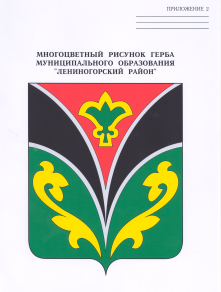 «ЛЕНИНОГОРСКМУНИЦИПАЛЬ РАЙОНЫ»МУНИЦИПАЛЬ  БЕРӘМЛЕГЕБАШЛЫГЫЛЕНИНОГОРСК   ШӘҺӘРЕ    МЭРЫ№ п/пХезмәт транспорты беркетелү каралган вазифаларТранспорт чараларының командировкаларны исәпкә алып норматив узышы (кирәк булганда),елга кмТранспорт чараларының командировка сәфәрләрен исәпкә алып норматив узышы (кирәк булганда), тәүлеккә км12341.Глава муниципального образования «Лениногорский муниципальный район», мэр города Лениногорска65 6102702.Руководитель Исполнительного комитета муниципального образования «Лениногорский муниципальный район», 43 7401803.«Лениногорск муниципаль районы» муниципаль берәмлеге Башлыгы урынбасары32 8051354.«Лениногорск муниципаль районы» муниципаль берәмлеге башкарма комитеты җитәкчесе урынбасарлары32 8051355.Татарстан Республикасы «Лениногорск муниципаль районы» муниципаль берәмлеге Советы Аппараты җитәкчесе26 7301106.Лениногорск шәһәре муниципаль берәмлеге Башкарма комитетының, «Лениногорск муниципаль районы» һәм башка җирле үзидарә органнарының дежур автомобильләре26 7301107.Лениногорск шәһәре муниципаль берәмлеге башкарма комитеты җитәкчесенең җитәкчесе һәм урынбасарлары, халык саны 50 001 нән 100 000 кеше17 010708.Авыл җирлекләре башлыклары район үзәгеннән ерак булуына һәм җирлек составында торак пунктлар санына карап8.1Глазово авыл җирлеге башлыгыЗәй-Каратай авыл җирлеге башлыгыИвановка авыл җирлеге башлыгыЯңа Чыршылы авыл җирлеге башлыгыПисмән авыл җирлеге башлыгыСугышлы авыл җирлеге башлыгыТимәш авыл җирлеге башлыгы17 010708.2Зеленая Роща авыл җирлеге башлыгыКеркәле авыл җирлеге башлыгыКуакбаш авыл җирлеге башлыгыМуэмин-Каратай авыл җирлеге башлыгыТүбән чыршылы авыл җирлеге башлыгыЯңа Иштирәк авыл җирлеге башлыгыИске Куак авыл җирлеге башлыгыИске Иштирәк авыл җирлеге башлыгыИске Шөгер авыл җирлеге башлыгыШөгер авыл җирлеге башлыгы19 440808.3Кармалка авыл җирлеге башлыгыКирлегәч авыл җирлеге башлыгыМичурин авыл җирлеге башлыгыСарабиккол авыл җирлеге башлыгыТуктар-Урдаласы авыл җирлеге башлыгыУрмышлы авыл җирлеге башлыгыФедотовка авыл җирлеге башлыгы21 87090